COMPANY NAME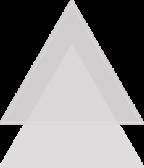 Company DescriptionDate:Ship Date:Invoice #DESCRIPTIONQUANTITYITEM #SHIP TOBill To[Company Name][Company Name][Address][Address][City, State, Zip Code][City, State, Zip Code][Phone][Phone]